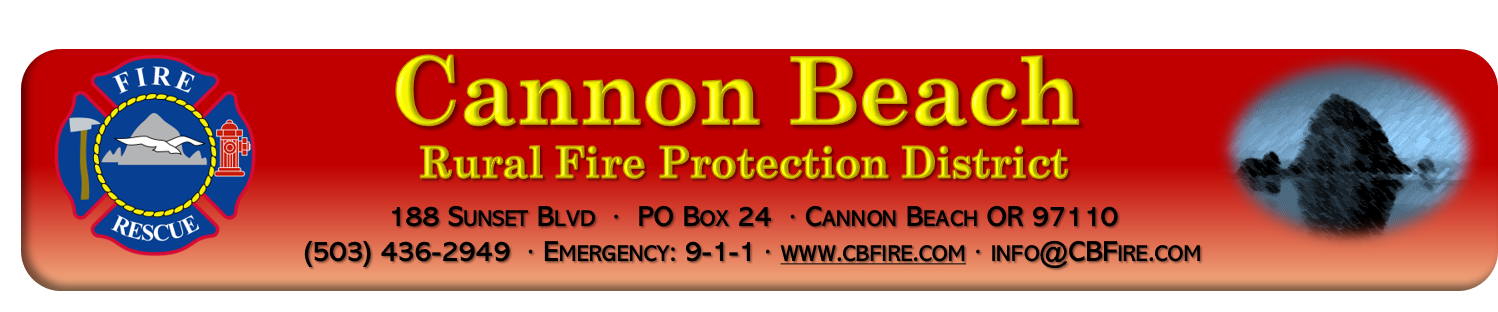 MEETING AGENDA July 11, 2022(2nd Monday of every month) 1800hrs (6pm) Join in person or on zoom*Board may go into Executive Session per ORS 192.660 as needed*Call to OrderRoll callChanges to AgendaPublic CommentApproval of June 13th Board Meeting Minutes Approval of the May 19th Budget Committee minutesTreasurer’s ReportBillsCorrespondenceMonthly review of board policiesCall responseOld BusinessStrategic PlanFinancial outlookStaffing planVolunteer housingExecutive session per ORS 192.660(e) “to conduct deliberations with persons designated by the governing body to negotiate real property transactions”Health insuranceBanking changesNew BusinessSeismic Rehabilitation GrantRequest for QualificationsReportsChief’s ReportDivision Chief reportBoard of DirectorsCerelliHermanGardnerBellHeymannGood of the Order/Public CommentAdjourn---Next Board Meeting, August 8th, 2022POSTED: 7/7/2022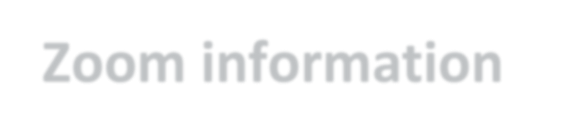 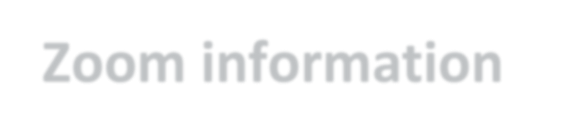 